Hej och välkommen till inriktningen Yngre barns lärande och kursen Barn, barndom, lärande och institution, 7.5 hp (949A26)Det är jätteroligt att Du valde just denna inriktning och här kommer lite information om kursen Barn, barndom, lärande och institution, 7.5 hp i syfte att Du skall kunna förbereda dina studier.Kursens undervisning är webbaserad (Covid 19 information LiU). Vid träffarna kommer vi att ha seminarier, föreläsningar, workshops och muntliga redovisningar. ZOOM-länkarna kommer du att hitta på Lisam.Vi kommer att träffas vid tre tillfällen under den kommande terminen. Det första tillfället är den 4/3, det andra tillfället är den 15/4 och det sista tillfället är den 20/5Undervisningen kommer att ske mellan kl 8.15-17.Här nedan följer de lärandemål som Ni skall uppnå efter avslutad kurs• Diskutera olika samhällsvetenskapliga och historiska teorier i relation till barn, barndom och institution
• Relatera forskning om barns aktörskap till pedagogisk verksamhet och yngre barns lärande
• Redogöra för och diskutera barns rättigheter och skilda livsvillkor i såväl lokal som global kontext
• Problematisera sociala kategoriseringar i relation till lärande, identitet och livsvillkorKursinnehållI kursen behandlas centrala begrepp inom forskningsområdet yngre barns lärande såsom barn, barndom och institution. Dessa begrepp diskuteras och problematiseras med hjälp av samhällsvetenskapliga och historiska teorier. I kursen framhålls barns aktörskap och relateras till pedagogisk verksamhet och yngre barns lärande. Ett viktigt innehåll är därför också barns rättigheter och skilda livsvillkor i såväl lokalt som globalt sammanhang. Sociala kategoriseringar som genus, klass, ålder, etnicitet och funktionsnedsättning relateras och problematiseras i förhållande till lärande, identitet och livsvillkor.Kursdag 1: 4/3 ZOOMInledningsvis kommer vi att presentera oss och därefter ha en kursintroduktion, ett seminarium kring skönlitteraturen samt en föreläsning av docent Maria Sundkvist om Barn, Barndom och institution från ett historisk perspektiv samt  en efterföljande lärandeaktivitet.Uppgift inför första kursdagen:Välj och läs en skönlitterär bok, som innehåller en barn- eller barndomsskildring. Den kan vara en historisk eller samtida skildring. Du skall kort ”analysera” boken utifrån följande frågor:Vad är det för ”barn” som skildras i boken? (tänkt brett här)Hur skildras barnet/barndomen? Vilka livsvillkor framträder i handlingen?Du kommer att kort muntligt redovisa bokens handling samt dina analyser.För att få ut så mycket som möjligt att föreläsningen (4/3) kan Du läsa följande litteratur:Ariés, P. (1982/eller senare). Barndomens historia. Stockholm: Gidlund.Sandin, B. & Sundkvist, M. (2014) Barn, barndom och samhälle - svensk utbildningshistoria. Stockholm: Gleerups.Varmt välkommen till kursen!Väl mött!VänligenMariaInstitutionen för beteende och lärande (IBL)
60174 Norrköping
Telefon: 011-363062
Besöksadress: Täppan Campus Norrköping, Besök oss gärna på: www.liu.seMaria SimonssonBiträdande ProfessorProdekan för Utbildningsvetenskap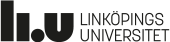 